7.pielikums 
Ministru kabineta 
2014.gada 14.oktobra noteikumiem Nr.633LIEPĀJAS REĢIONA NOVADU BŪVVALDEBūvniecības iesniegumsNekustamā īpašuma kadastra numurs _________________________________Būvniecības veids (vajadzīgo atzīmēt):2. Ziņas par objektu:3) plānotais garums __________________________________________________________________4) plānotais platums __________________________________________________________________5) plānotie pieslēgumi (atslēgumi), šķērsojumi __________________________________________________________________________________________________________________________________6) būvniecībā plānotie materiāli un būvizstrādājumi ____________________________________________________________________________________________________________________________________7) nepieciešamo inženiertīklu ierīkošana (nojaukšana) ____________________________________________________________________________________________________________________________________8) būvniecībā radīto atkritumu apsaimniekošana __________________________________________________________________9) būvniecībā radīto atkritumu pārstrādes vai apglabāšanas vieta__________________________________________________________________3. Ziņas par zemes gabalu:zemes vienības kadastra apzīmējums _____________________________________________________________zemes vienības adrese _____________________________________________________________3) zemes vienības īpašnieks vai, ja tāda nav, – tiesiskais valdītājs un/vai lietotājs________________________________________________________________
(fiziskās personas vārds, uzvārds, personas kods vai__________________________________________________________________
juridiskās personas nosaukums, reģistrācijas Nr.)4) ja būvniecība paredzēta mežā:a) meža kvartāla numurs ____________b) meža nogabala numurs ____________c) atmežojamā platība sadalījumā pa meža nogabaliem ____________4. Ziņas par esošu pašvaldību ceļu, ielu, komersantu ceļu, māju ceļu:3) pašvaldību ceļa, ielas, komersantu ceļa, māju ceļa atrašanās vieta4) esošā pašvaldību ceļa, ielas, komersantu ceļa, māju ceļa īpašnieks vai, ja tāda nav, – tiesiskais valdītājs un/vai lietotājs____________________________________________________________________________________________________________________________________
(fiziskās personas vārds, uzvārds, personas kods vai juridiskās personas nosaukums, reģistrācijas Nr.)5) būvniecībā plānotie materiāli un būvizstrādājumi ____________________________________________________________________________________________________________________________________6) būvniecībā radīto atkritumu apsaimniekošana __________________________________________________________________7) būvniecībā radīto atkritumu pārstrādes vai apglabāšanas vieta________________________________________________________________5. Ziņas par būvniecības finansējuma avotu:   privātie līdzekļi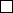    publisko tiesību juridiskās personas līdzekļi   Eiropas Savienības politiku instrumentu līdzekļiciti ārvalstu finanšu palīdzības līdzekļi8. Būvprojekta izstrādātāja (pasūtītāja) sniegtā informācija par plānoto būvprojekta sastāvu, to nepieciešamo daļu, sadaļu izstrādi________________________________________________________________________________________________________________________________________________________________________________________________________________________________________________________________________9. Būvprojekta izstrādātāja apliecinājumsRisinājumi atbilst būvniecību reglamentējošajiem normatīvajiem aktiem un vietējās pašvaldības saistošajiem noteikumiem.10. Atbildi uz iesniegumu un būvatļauju vēlos saņemt (norādīt vienu no veidiem):    pa pastu uz iesniegumā norādīto adresi    elektroniski uz elektroniskā pasta adresi (atbilstoši Paziņošanas likuma 9. panta otrajai daļai) ________________________________________________personīgi būvvaldē11. Pieprasījumu par papildu informācijas (dokumentu) iesniegšanu un/vai lēmumu par atbildes sniegšanas termiņa pagarināšanu sūtīt elektroniski uz elektroniskā pasta adresi ____________________________________________________________12. Būvniecības ierosinātāja apliecinājumi:Apliecinu, ka pievienotie īpašuma apliecinājuma dokumenti (kopijas) ir autentiski, patiesi un pilnīgi, attiecībā uz objektu nav nekādu apgrūtinājumu, aizliegumu vai strīdu.Apņemos īstenot pašvaldību ceļa, ielas, komersantu ceļa, māju ceļa jaunu būvniecību vai pārbūvi (nevajadzīgo svītrot) atbilstoši izstrādātajai ieceres dokumentācijai.13. Pielikumā – iesniegtie dokumenti (atbilstoši situācijai, vajadzīgo atzīmēt):īpašuma, valdījuma vai lietojuma tiesību apliecinoši dokumenti uz _________ lp.būvniecības ierosinātāja pilnvara uz _________ lp.būvprojekts minimālā sastāvā uz _________ lp.ja būvniecība paredzēta mežā, – zemes robežu plāns ar iezīmētām būvniecībai paredzētās atmežojamās meža zemes robežām un atmežojamās meža zemes skici, kas sagatavota atbilstoši normatīvajiem aktiem par koku ciršanu mežā, uz _________ lp.saskaņojumi ar personām uz _________ lp.saskaņojumi ar institūcijām uz _________ lp._______________________________________ tehniskie vai īpašie noteikumi uz _________ lp.citi dokumenti uz _________ lp.Aizpilda būvvalde14. Atzīme par būvniecības ieceres akceptu15. Lēmums par atteikšanos izdot būvatļaujuBūvniecības ierosinātājs(fiziskās personas vārds, uzvārds vai juridiskās personas nosaukums)(fiziskās personas vārds, uzvārds vai juridiskās personas nosaukums)(fiziskās personas kods vai juridiskās personas reģistrācijas numurs)(fiziskās personas kods vai juridiskās personas reģistrācijas numurs)(dzīvesvieta vai juridiskā adrese, tālruņa numurs)(dzīvesvieta vai juridiskā adrese, tālruņa numurs)(elektroniskā pasta adrese)(elektroniskā pasta adrese)Lūdzu izskatīt iesniegumu(objekta (pašvaldību ceļa, ielas, komersantu ceļa, māju ceļa) nosaukums)(objekta (pašvaldību ceļa, ielas, komersantu ceļa, māju ceļa) nosaukums)būvniecībai.jauna būvniecībapārbūve1) būves grupa(atbilstoši vispārīgajiem būvnoteikumiem)(atbilstoši vispārīgajiem būvnoteikumiem)2) būves paredzētais lietošanas veids2) būves paredzētais lietošanas veids(atbilstoši būvju klasifikācijai)1) būves grupa(atbilstoši vispārīgajiem būvnoteikumiem)(atbilstoši vispārīgajiem būvnoteikumiem)2) būves esošais lietošanas veids2) būves esošais lietošanas veids(atbilstoši būvju klasifikācijai)6. Pilnvarotā persona(fiziskās personas vārds, uzvārds, personas kods, dzīvesvieta, tālruņa numurs, elektroniskā pasta adrese vai(fiziskās personas vārds, uzvārds, personas kods, dzīvesvieta, tālruņa numurs, elektroniskā pasta adrese vaijuridiskās personas nosaukums, reģistrācijas Nr., juridiskā adrese, tālruņa numurs)juridiskās personas nosaukums, reģistrācijas Nr., juridiskā adrese, tālruņa numurs)juridiskās personas nosaukums, reģistrācijas Nr., juridiskā adrese, tālruņa numurs)Juridiskās personas norādītā kontaktpersonaJuridiskās personas norādītā kontaktpersona(vārds, uzvārds,personas kods, tālruņa numurs, elektroniskā pasta adrese)personas kods, tālruņa numurs, elektroniskā pasta adrese)personas kods, tālruņa numurs, elektroniskā pasta adrese)7. Būvprojekta izstrādātājs(fiziskās personas vārds, uzvārds, sertifikāta Nr. vai juridiskās personas nosaukums,reģistrācijas Nr., būvkomersanta reģistrācijas apliecības Nr., juridiskā adrese, tālruņa numurs)reģistrācijas Nr., būvkomersanta reģistrācijas apliecības Nr., juridiskā adrese, tālruņa numurs)Būvprojekta izstrādātājs(paraksts1)(datums)Būvniecības ierosinātājs(vārds, uzvārds, paraksts1)(datums)Būvatļaujas numursdatumsBūvvaldes darbinieks(amats,(amats,(amats,vārds, uzvārds, paraksts1)vārds, uzvārds, paraksts1)(datums)Lēmuma numursdatumsBūvvaldes darbinieks(amats,(amats,(amats,vārds, uzvārds, paraksts1)vārds, uzvārds, paraksts1)(datums)